How did you hear about PeerWorks (formerly OPDI)? Attended a conference								□Attended a webinar								□Attended a Core Essentials peer support training				□Receive the NewsToGo newsletter						□Through a PeerWorks staff member						□Through a PeerWorks board member						□Affiliation with a PeerWorks member organization				□For a list of PeerWorks member organizations, please visit our website Other (please describe): Why are you interested in serving as a member of the PeerWorks Board of Directors? Please list any involvement you have had with peer support, if any, or other kinds of peer work, whether formal or informal. Add lines as needed.Participation in peer support may be in-person, online, through telephone, one-to-one, or in a group. It may relate to mental health, addiction, grief, medical illness, workplace stress, sexual and gender identity, poverty and homelessness, criminalization, migration, trauma, victimization through discrimination/violence, or any number of other shared experiences. It may involve informal work among neighbours/friends, volunteering, paid frontline roles, supervision of peer supporters and/or governance of peer programs, etc. Other types of peer work may include, but are not limited to, sharing one’s story as a public speaker, participating in peer support training, peer-based research, or mutual aid/community organizing/advocacy/scholarship based on a shared identity or experience.Please list any involvement you have had, if any, with other initiatives where you were an active member and/or took on a leadership role (e.g., community networks or groups, advocacy initiatives, committees/councils/boards of directors/advisory groups, etc.). Add lines as needed.  The Board endeavors to represent the diverse voices of peer workers and people with lived experience of mental health/addiction concerns, including those who are Indigenous, Black, members of racialized, 2SLGBTQ communities, youth and young adults, and people with disabilities. How might you bring an awareness of and commitment to equity, diversity, and inclusion to the board? Applicants who wish to are encouraged to self-identify if they are a member of one or more equity-deserving groups.What are 3-5 key strengths/skills/interests you would like to contribute to PeerWorks as a Board member? Optional: Is there anything else you think we should know about you?
Please provide 2 references who can speak to your potential to contribute to PeerWorks Board of Directors. MISSIONPeerWorks’ mission is to strengthen and promote diverse peer voices in Ontario, through community building, information-sharing, collaboration, advocacy, and education.
I, ________________________________ support the mission of PeerWorks and respectfully submit my application for a position on the Board of Directors. 
Signature:  _____________________________  	Date:  _______________All submitted material will be kept confidential among PeerWorks Board members and relevant staff and only used to review your application for Board membership.PeerWorks 
(Formerly Ontario Peer Development Initiative)
Board Membership Application  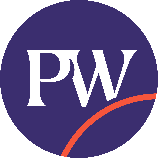 Your Contact InfoYour Contact InfoYour Contact InfoYour Contact InfoNamePhonePhoneEmailAddress
Address
The best way/time to contact me is:The best way/time to contact me is:Name of Peer Initiative Role (e.g., member, service user, volunteer, student /trainee, friend, founder, staff, board member) Dates of InvolvementDescription/Type of Peer Work (e.g., format, focus)Name of Initiative Role  Dates of InvolvementDescription of Involvement Reference 1Reference 2 NameOrganization (if relevant)Relationship to you (e.g., friend, supervisor, colleague)Contact NumberEmail Address Please email this form and any other documentation (e.g., resume, CV, cover letter - not required, but permitted) to:PeerWorks Board Nominations Committeeor E-Mail: info@peerworks.ca